NEETHU 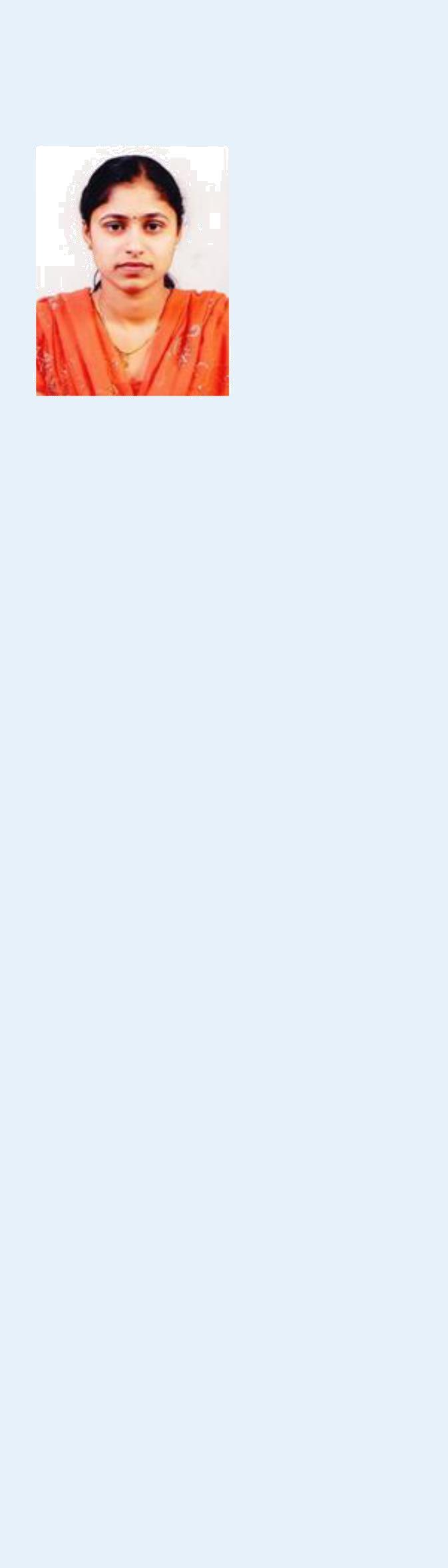 Personal ProfileDOB	: 02/05/1986Gender	: FemaleNationality	: IndianMarital Status :	MarriedCurrent Location: DubaiVisa Status	: Residence visaVisa Expiry ;27/08/2020E-mailNeethu.374517@2freemail.com AAPC Member ID-01520889Languages KnownEnglish, Hindi, Malayalam, Tamil ,KannadaPassport DetailsDate of Expiry : 18/05/2018MEDICAL CLAIM CODERObjectiveTo pursue a career in an organization that gives me exposure to contemporary technologies and challenging tasks, while at the same time an opportunity for me to strive towards the progress and development of the organizationRELEVANT CERTIFICATIONS AND TRAINING	Certified Professional Coder (CPC) – AAPC with 80%Completed the Medical Coding course with 95% marks From Gulf Medical University AjmanMAJOR STRENGTHS Highly skilled in abstracting information and  assigning codes to describe each documented analysis Thorough understanding of anatomy, biology, pharmacology and disease management Strong familiarity with coding related to medicine, surgery, radiology and pathology Sound knowledge with coding related to Evaluation and Management and Anesthesia Sound knowledgeof official coding conventions and rules established by AMAWell versed in using computers including MS Word, Excel and other MS Office toolSPECIAL KNOWLEDGECPT®Code Assignment ICD-10-CMCoding GuidelinesMedical TerminologyHIPPA Compliance AnatomySurgery and ModifiersHCPCS Level IIPROFESSIONAL EXPERIENCEFirst EmployerPeriod of Employment DesignationM.S.Ramaiah Memorial Hospital, Bangalore-54.1st January 2007 to 2008 Feb (Dialysis unit).Staff NurseHospital Capacity	:  1000 BedSecond Employer: St. John’s Medical College Hospital, Bangalore-560034, KarnatakaCan be provided on request.DeclarationI hereby declare that the statements furnished above are true to the best of my knowledge and belief.NEETHU Date of Issue: 19/05/2008Period of EmploymentPeriod of Employment:  April 2008 to October2010 (Nephrology ITU).:  April 2008 to October2010 (Nephrology ITU).DesignationDesignation:Staff Nurse.Hospital CapacityHospital Capacity:1200 Beds» Third Employer» Third Employer; Sama Babil Cargo and Clearing, Sharjah; Sama Babil Cargo and Clearing, SharjahDesignationDesignation;Customer Service ExecutivePeriod of EmploymentPeriod of Employment; 1st January 2011 to May 2015; 1st January 2011 to May 2015SCHOLASTICSSCHOLASTICS 2006 - General Nursingand Midwifery from M.S. Ramaiah Institute of Nursing and Research,Bangalore ,Karnataka2002 – Higher Secondary School from S.M.V .Higher secondary School ,Poonjar , Kerala2002 – Higher Secondary School from S.M.V .Higher secondary School ,Poonjar , Kerala2002 – Higher Secondary School from S.M.V .Higher secondary School ,Poonjar , KeralaReferenceReference